СОВЕТ ДЕПУТАТОВМонастырщинского городского поселенияМонастырщинского района Смоленской областитретьего созываРЕШЕНИЕот 28 мая 2019 года № 11                                                                                                 Утверждено                                                                                               решением Совета депутатов                                                                                               Монастырщинского городского поселения                                                                                               Монастырщинского района                                                                                                Смоленской области                                                                                               от  28 мая 2019 г. №11Положение о порядке организации и проведения публичных слушаний,общественных обсуждений по вопросам градостроительной деятельностив муниципальном образовании Монастырщинского городского поселения Монастырщинского района Смоленской области1. Общие положения1.1. Настоящее Положение о порядке организации и проведения публичных слушаний, общественных обсуждений по вопросам градостроительной деятельности на территории Монастырщинского городского поселения Монастырщинского района Смоленской области (далее - Положение) разработано в соответствии с Градостроительным кодексом Российской Федерации, федеральными законами от 29 декабря 2004 года N 191-ФЗ "О введении в действие Градостроительного кодекса Российской Федерации", от 6 октября 2003 года N 131-ФЗ "Об общих принципах организации местного самоуправления в Российской Федерации".1.2. Для целей настоящего Положения используются следующие основные понятия:       - публичные слушания  или общественные обсуждения - форма реализации прав населения Монастырщинского городского поселения Монастырщинского района Смоленской области на участие в процессе принятия решений Администрацией  муниципального образования «Монастырщинский район» Смоленской области в области градостроительной деятельности посредством проведения публичного обсуждения проектов данных решений в целях соблюдения права человека на благоприятные условия жизнедеятельности, прав и законных интересов правообладателей земельных участков и объектов капитального строительства;- организатор публичных слушаний, общественных обсуждений   – Совет депутатов  Монастырщинского городского поселения Монастырщинского района Смоленской области (далее – Совет депутатов), Глава муниципального образования Монастырщинского городского поселения Монастырщинского района Смоленской области (далее – Глава муниципального образования Монастырщинского городского поселения), Глава муниципального образования «Монастырщинский район» Смоленской области (далее – Глава муниципального образования «Монастырщинский район»);- временная комиссия по проведению публичных слушаний, общественных обсуждений по вопросам градостроительной деятельности  на территории Монастырщинского городского поселения, состав которой утверждается распоряжением Главы муниципального образования Монастырщинского городского поселения или Главы муниципального образования «Монастырщинский район»;- срок проведения публичных слушаний, общественных обсуждений (продолжительность) - период, в течение которого проводятся публичные слушания, общественные обсуждения, начиная с момента оповещения жителей муниципального образования о времени и месте их проведения до дня опубликования заключения о результатах публичных слушаний, общественных обсуждений;- протокол публичных слушаний, общественных обсуждений  - документ, в котором отражается предмет публичных слушаний, общественных обсуждений, время и место проведения публичных слушаний, общественных обсуждений, количество участников публичных слушаний, общественных обсуждений  (согласно листу регистрации участников, который является неотъемлемой частью протокола публичных слушаний), последовательность проведения публичных слушаний, общественных обсуждений, фамилия, имя, отчество докладчиков и (или) выступающих участников публичных слушаний, краткое содержание доклада или выступления, предложения и замечания участников публичных слушаний, общественных обсуждений, а в случаях, установленных настоящим Положением, итоги голосования;- заключение о результатах публичных слушаний, общественных обсуждений  - итоговый документ, содержащий рекомендации и предложения, выработанные по итогам проведения публичных слушаний, общественных обсуждений.1.3. Предметом публичных слушаний, общественных обсуждений, проводимых в соответствии с настоящим Положением, являются:- проект генерального плана Монастырщинского городского поселения, а также внесение изменений в генеральный план (за исключением случаев, предусмотренных частью 18 статьи 24 Градостроительного кодекса Российской Федерации);-  проект правил землепользования и застройки Монастырщинского городского поселения, а также внесение изменений в правила землепользования и застройки Монастырщинского городского поселения;- проекты планировки территории и проекты межевания территории Монастырщинского городского поселения, подготовленные в составе документации по планировке территории на основании постановления Администрации  муниципального образования «Монастырщинский район» Смоленской области (за исключением случаев, предусмотренных статьей 16.2 Федерального закона от 24 июля 2008 года N 161-ФЗ "О содействии развитию жилищного строительства");- проект решения о  предоставлении разрешения на условно разрешенный вид использования земельного участка или объекта капитального строительства;- вопросы предоставления разрешения на отклонение от предельных параметров разрешенного строительства, реконструкции объектов капитального строительства;- проекты правил благоустройства территории Монастырщинского городского поселения и проекты внесения изменений в них.1.4. При принятии решений в области градостроительной деятельности результаты публичных слушаний, общественных обсуждений носят рекомендательный характер.2. Оповещение населения о начале публичных слушаний,общественных обсуждений2.1. Организатор публичных слушаний, общественных обсуждений оповещает жителей о предстоящих публичных слушаниях (общественных обсуждениях) не менее чем за 14 дней до даты их проведения путем опубликования о назначении публичных слушаний, общественных обсуждений в периодическом печатном издании.Одновременно распоряжение Главы муниципального образования размещается на официальном сайте Администрации муниципального образования «Монастырщинский район» Смоленской области (далее – Администрация) в информационно-телекоммуникационной сети «Интернет».2.2. Дополнительно оповещение о начале публичных слушаний, общественных обсуждений размещается организатором на информационных стендах.2.3. В объявлении о проведении публичных слушаний, общественных обсуждений должна содержаться информация: - о проекте, подлежащем рассмотрению на публичных слушаниях, общественных обсуждениях, и перечень информационных материалов к такому проекту;о порядке и сроках проведения публичных слушаний, общественных обсуждений  по проекту, подлежащему рассмотрению на публичных слушаниях, общественных обсуждения;- о месте, дате публичных слушаний, общественных обсуждений;о порядке, сроке и форме внесения участниками публичных слушаний, общественных обсуждений предложений и замечаний, касающихся проекта, подлежащего рассмотрению на публичных слушаниях, общественных обсуждениях.Оповещение о начале публичных слушаний, общественных обсуждений также должно содержать информацию об официальном сайте, на котором будут размещены проект, подлежащий рассмотрению на публичных слушаниях, и информационные материалы к нему, информацию о дате, времени и месте проведения собрания или собраний участников публичных слушаний, общественных обсуждений.2.4. Проекты муниципальных правовых актов, перечисленные в пункте 1.3 настоящего Положения должны быть предварительно опубликованы (обнародованы) в периодическом печатном издании и размещены на официальном сайте Администрации в информационно-телекоммуникационной сети "Интернет" не менее чем за 14 календарных дней до дня проведения публичных слушаний, общественных обсуждений. Вопросы, подлежащие рассмотрению на публичных слушаниях, общественных обсуждениях, перечисленные в пункте 1.3 настоящего Положения, распространяются на информационных стендах, оборудованных около здания, уполномоченного на проведение публичных слушаний, общественных обсуждений  органа местного самоуправления, в местах массового скопления граждан и в иных местах, расположенных на территории, в отношении которой подготовлены соответствующие проекты, и (или) в границах территориальных зон и (или) земельных участков, указанных в пункте 4.4.1 Положения (далее - территория, в пределах которой проводятся публичные слушания, общественные обсуждения, иными способами, обеспечивающими доступ участников публичных слушаний, общественных обсуждений к указанной информации.3. Процедура проведения публичных слушаний, общественных обсуждений 3.1. Процедура проведения общественных обсуждений состоит из следующих этапов:1) оповещение о начале общественных обсуждений; 2) размещение проекта, подлежащего рассмотрению на общественных обсуждениях, и информационных материалов к нему на официальном сайте Администрации и открытие экспозиции или экспозиций такого проекта;3) подготовка и оформление протокола общественных обсуждений;4) подготовка и опубликование заключения о результатах общественных обсуждений.3.2. Процедура проведения публичных слушаний состоит из следующих этапов:1) оповещение о начале публичных слушаний;2) размещение проекта, подлежащего рассмотрению на публичных слушаниях и информационных материалов к ним на официальном сайте Администрации в информационно-телекоммуникационной сети "Интернет" (далее в настоящей статье - официальный сайт) и открытие экспозиции или экспозиций такого проекта;3) подготовка и оформление протокола публичных слушаний;4) проведение собрания или собраний участников публичных слушаний;5) подготовка и оформление протокола публичных слушаний;6) подготовка и опубликование заключения о результатах публичных слушаний.4. Порядок организации и проведения публичных слушаний,общественных обсуждений4.1. Правом участвовать в публичных слушаниях, общественных обсуждениях обладают жители Монастырщинского городского поселения, достигшие к моменту проведения публичных слушаний 18 лет, а также иные заинтересованные лица, которые в соответствии с Градостроительным кодексом Российской Федерации и настоящим Положением являются участниками публичных слушаний, общественных обсуждений.4.2. Решение о назначении публичных слушаний, общественных обсуждений по проекту генплана Монастырщинского городского поселения, по проекту правил землепользования и застройки Монастырщинского городского поселения, по проекту правил благоустройства территории Монастырщинского городского поселения принимает Глава муниципального образования Монастырщинского городского поселения.	Решение о назначении публичных слушаний, общественных обсуждений по проектам планировки и проектам межевания территории Монастырщинского городского поселения, по проекту решения о предоставлении разрешения на условно разрешенный вид использования земельного участка или объекта капитального строительства, по вопросам предоставления разрешения на отклонение от предельных параметров разрешенного строительства, реконструкции объектов капитального строительства принимает Глава муниципального образования «Монастырщинский район».Решение о назначении публичных слушаний, общественных обсуждений содержит:а) тему публичных слушаний, общественных обсуждений;б) дату, время и место проведения публичных слушаний, общественных обсуждений;в) границы территорий, применительно к которым проводятся публичные слушания, общественные обсуждения;г) орган, уполномоченный на организацию и проведение публичных слушаний, общественных обсуждений;д) дату и место организации выставок, экспозиций демонстрационных материалов и иных материалов информационного характера по теме предстоящих публичных слушаний, общественных обсуждений;е) дату и место выступлений представителей Администрации, разработчиков проектов документов (по согласованию) по теме предстоящих публичных слушаний, общественных обсуждений;ж) место, сроки и порядок приема замечаний и предложений участников публичных слушаний, общественных обсуждений по подлежащим обсуждению вопросам;з) сроки проведения публичных слушаний, общественных обсуждений.4.3. В период размещения в соответствии с пунктом 2 части 3.1. и пунктом 2 части 3.2. проекта, подлежащего рассмотрению на публичных слушаниях, общественных обсуждениях  и информационных материалов к нему и проведения экспозиции или экспозиций такого проекта участники публичных слушаний, общественных обсуждений, прошедшие в соответствии с частью 4.5 идентификацию, имеют право вносить предложения и замечания, касающиеся такого проекта:1) посредством официального сайта или информационных систем (в случае проведения общественных обсуждений);2) в письменной или устной форме в ходе проведения собрания или собраний участников публичных слушаний (в случае проведения публичных слушаний);3) в письменной форме в адрес организатора публичных слушаний, общественных обсуждений;4) посредством записи в книге (журнале) учета посетителей экспозиции проекта, подлежащего рассмотрению на публичных слушаниях, общественных обсуждениях. 4.3.1. Предложения и замечания, внесенные в соответствии с частью 4.3., подлежат регистрации, а также обязательному рассмотрению организатором публичных слушаний, общественных обсуждений, за исключением случая, предусмотренного частью 4.5.3. настоящего Положения.4.4. Участниками публичных слушаний, общественных обсуждений по проектам генеральных планов, проектам правил землепользования и застройки, проектам планировки территории, проектам межевания территории, проектам правил благоустройства территории, проектам, предусматривающим внесение изменений в один из указанных утвержденных документов, являются граждане, постоянно проживающие на территории Монастырщинского городского поселения, в отношении которой подготовлены данные проекты, правообладатели находящихся в границах этой территории земельных участков и (или) расположенных на них объектов капитального строительства, а также правообладатели помещений, являющихся частью указанных объектов капитального строительства.4.4.1. Участниками публичных слушаний, общественных обсуждений по проектам решений о предоставлении разрешений на условно разрешенный вид использования земельного участка или объекта капитального строительства, проектам решений о предоставлении разрешения на отклонение от предельных параметров разрешенного строительства, реконструкции объектов капитального строительства являются граждане, постоянно проживающие в пределах территориальной зоны, в границах которой расположен земельный участок или объект капитального строительства, в отношении которых подготовлены данные проекты, правообладатели находящихся в границах этой территориальной зоны земельных участков и (или) расположенных на них объектов капитального строительства, граждане, постоянно проживающие в границах земельных участков, прилегающих к земельному участку, в отношении которого подготовлены данные проекты, правообладатели таких земельных участков или расположенных на них объектов капитального строительства, правообладатели помещений, являющихся частью объекта капитального строительства, в отношении которого подготовлены данные проекты, а в случае, предусмотренном частью 3 статьи 39 Градостроительного Кодекса РФ, также правообладатели земельных участков и объектов капитального строительства, подверженных риску негативного воздействия на окружающую среду в результате реализации данных проектов.4.5. Участники публичных слушаний, общественных обсуждений в целях идентификации представляют сведения о себе (фамилию, имя, отчество (при наличии), дату рождения, адрес места жительства (регистрации) - для физических лиц; наименование, основной государственный регистрационный номер, место нахождения и адрес - для юридических лиц). Участники публичных слушаний, общественных обсуждений, являющиеся правообладателями соответствующих земельных участков и (или) расположенных на них объектов капитального строительства и (или) помещений, являющихся частью указанных объектов капитального строительства, также представляют сведения соответственно о таких земельных участках, объектах капитального строительства, помещениях, являющихся частью указанных объектов капитального строительства, из Единого государственного реестра недвижимости и иные документы, устанавливающие или удостоверяющие их права на такие земельные участки, объекты капитального строительства, помещения, являющиеся частью указанных объектов капитального строительства.4.5.1. Не требуется представление указанных в части 4.3 документов, подтверждающих сведения об участниках общественных обсуждений (фамилию, имя, отчество (при наличии), дату рождения, адрес места жительства (регистрации) - для физических лиц; наименование, основной государственный регистрационный номер, место нахождения и адрес - для юридических лиц), если данными лицами вносятся предложения и замечания, касающиеся проекта, подлежащего рассмотрению на общественных обсуждениях, посредством официального сайта или информационных систем (при условии, что эти сведения содержатся на официальном сайте или в информационных системах). При этом для подтверждения сведений, указанных в части 3.2., может использоваться единая система идентификации и аутентификации.4.5.2. Обработка персональных данных участников публичных слушаний, общественных обсуждений осуществляется с учетом требований, установленных Федеральным законом от 27 июля 2006 года № 152-ФЗ "О персональных данных".4.5.3. Предложения и замечания, внесенные в соответствии с частью 4.3., не рассматриваются в случае выявления факта представления участником публичных слушаний, общественных обсуждений недостоверных сведений.4.6. Организатором публичных слушаний, общественных обсуждений обеспечивается равный доступ к проекту, подлежащему рассмотрению на публичных слушаниях, общественных обсуждениях, всех участников публичных слушаний, общественных обсуждений (в том числе путем предоставления при проведении общественных обсуждений доступа к официальному сайту, информационным системам в многофункциональных центрах предоставления государственных и муниципальных услуг и (или) помещениях органов государственной власти субъектов Российской Федерации, органов местного самоуправления, подведомственных им организаций).4.7. Официальный сайт и (или) информационные системы должны обеспечивать возможность:1) проверки участниками общественных обсуждений полноты и достоверности отражения на официальном сайте и (или) в информационных системах внесенных ими предложений и замечаний;2) представления информации о результатах общественных обсуждений, количестве участников общественных обсуждений.4.8. Организатор публичных слушаний, общественных обсуждений  подготавливает и оформляет протокол публичных слушаний, общественных обсуждений, в котором указываются:1) дата оформления протокола публичных слушаний, общественных обсуждений;2) информация об организаторе публичных слушаний, общественных обсуждений;3) информация, содержащаяся в опубликованном оповещении о начале публичных слушаний, общественных обсуждений, дата и источник его опубликования;4) информация о сроке, в течение которого принимались предложения и замечания участников публичных слушаний, общественных обсуждений, о территории, в пределах которой проводятся публичные слушания, общественные обсуждения;5) все предложения и замечания участников публичных слушаний, общественных обсуждений с разделением на предложения и замечания граждан, являющихся участниками публичных слушаний, общественных обсуждений и постоянно проживающих на территории поселения, в пределах которой проводятся публичные слушания, общественные обсуждения, и предложения и замечания иных участников публичных слушаний, общественных обсуждений.4.8. К протоколу публичных слушаний, общественных обсуждений прилагается перечень принявших участие в рассмотрении проекта участников публичных слушаний, общественных обсуждений, включающий в себя сведения об участниках публичных слушаний, общественных обсуждений (фамилию, имя, отчество (при наличии), дату рождения, адрес места жительства (регистрации) - для физических лиц; наименование, основной государственный регистрационный номер, место нахождения и адрес - для юридических лиц).4.9. Участник публичных слушаний, общественных обсуждений, который внес предложения и замечания, касающиеся проекта, рассмотренного на публичных слушаниях, общественных обсуждениях, имеет право получить выписку из протокола публичных слушаний, общественных обсуждений, содержащую внесенные этим участником предложения и замечания.4.10. На основании протокола публичных слушаний, общественных обсуждений организатор публичных слушаний, общественных обсуждений осуществляет подготовку заключения о результатах публичных слушаний, общественных обсуждений.4.11. В заключении о результатах публичных слушаний, общественных обсуждений должны быть указаны:1) дата оформления заключения о результатах публичных слушаний, общественных обсуждений;2) наименование проекта, рассмотренного на публичных слушаниях, общественных обсуждениях, сведения о количестве участников публичных слушаний, общественных обсуждений, которые приняли участие в публичных слушаниях, или общественных обсуждениях;3) реквизиты протокола публичных слушаний, общественных обсуждений, на основании которого подготовлено заключение о результатах публичных слушаний, общественных обсуждений;4) содержание внесенных предложений и замечаний участников публичных слушаний, общественных обсуждений с разделением на предложения и замечания граждан, являющихся участниками публичных слушаний, общественных обсуждений и постоянно проживающих на территории, в пределах которой проводятся публичные слушания, общественные обсуждения, и предложения и замечания иных участников публичных слушаний, общественных обсуждений. В случае внесения несколькими участниками публичных слушаний, общественных обсуждений одинаковых предложений и замечаний допускается обобщение таких предложений и замечаний;5) аргументированные рекомендации организатора публичных слушаний, общественных обсуждений о целесообразности или нецелесообразности учета внесенных участниками публичных слушаний, общественных обсуждений предложений и замечаний и выводы по результатам публичных слушаний, общественных обсуждений.4.12. Заключение о результатах публичных слушаний, общественных обсуждений подлежит опубликованию в порядке, установленном для официального опубликования муниципальных правовых актов, иной официальной информации, и размещается на официальном сайте.5. Особенности проведения публичных слушаний, общественных обсуждений по проекту генерального плана Монастырщинского городского поселения, а также по внесению изменений в генеральный план Монастырщинского городского поселения5.1. Публичные слушания, общественные обсуждения по проекту генерального плана Монастырщинского городского поселения, а также по внесению изменений в генеральный план Монастырщинского городского поселения проводятся в порядке, предусмотренном разделом 4 настоящего Положения, с учетом особенностей, предусмотренных настоящим разделом.5.2. В случае внесения изменений в генеральный план в отношении части территории Монастырщинского городского поселения публичные слушания, общественные обсуждения проводятся с участием правообладателей земельных участков и (или) объектов капитального строительства, находящихся в границах территории Монастырщинского городского поселения, в отношении которой осуществлялась подготовка указанных изменений.5.3. Глава муниципального образования Монастырщинского городского поселения при получении от Администрации проекта генерального плана Монастырщинского городского поселения, а также проекта по внесению изменений в генеральный план принимает решение о проведении публичных слушаний, общественных обсуждений по такому проекту в срок не позднее, чем через десять дней со дня получения такого проекта путем издания соответствующего распоряжения.5.4. Публичные слушания, общественные обсуждения по проекту генерального плана Монастырщинского городского поселения, а также по внесению в него изменений проводятся в срок не менее одного и не более трех месяцев с момента оповещения жителей Монастырщинского городского поселения о времени и месте их проведения до дня опубликования заключения о результатах публичных слушаний, общественных обсуждений.5.5. Комиссия после проведения публичных слушаний, общественных обсуждений по проекту генерального плана Монастырщинского городского поселения, а также по внесению в него изменений направляет указанный проект Главе муниципального образования Монастырщинского городского поселения.   Обязательными приложениями к проекту генерального плана Монастырщинского городского поселения являются протокол публичных слушаний, общественных обсуждений и заключение о результатах публичных слушаний, общественных обсуждениях.6. Особенности проведения публичных слушаний по проекту правил землепользования и застройки Монастырщинского городского поселения,а также по внесению изменений в правила землепользования и застройки Монастырщинского городского поселения6.1. Публичные слушания по проекту правил землепользования и застройки Монастырщинского городского поселения, а также по внесению в них изменений, проводятся в порядке, предусмотренном разделом 4 настоящего Положения, с учетом особенностей, предусмотренных настоящим разделом.6.2. В случае внесения изменений в правила землепользования и застройки в отношении части территории Монастырщинского городского поселения, публичные слушания проводятся с участием правообладателей земельных участков и (или) объектов капитального строительства, находящихся в границах территории, в отношении которой осуществлялась подготовка указанных изменений.6.3. В случае подготовки правил землепользования и застройки применительно к части территории Монастырщинского городского поселения публичные слушания по проекту правил землепользования и застройки проводятся с участием правообладателей земельных участков и (или) объектов капитального строительства, находящихся в границах указанной части территории Монастырщинского городского поселения. В случае подготовки изменений в правила землепользования и застройки в части внесения изменений в градостроительный регламент, установленный для конкретной территориальной зоны, публичные слушания по внесению изменений в правила землепользования и застройки проводятся в границах территориальной зоны, для которой установлен такой градостроительный регламент.6.4. Глава Монастырщинского городского  поселения при получении от Комиссии проекта правил землепользования и застройки Монастырщинского городского поселения, а также внесения в них изменений, принимает решение о проведении публичных слушаний по такому проекту в срок не позднее чем через десять дней со дня получения такого проекта путем издания соответствующего распоряжения.6.5. Проект правил землепользования и застройки Монастырщинского городского поселения, а также внесение в них изменений подлежат опубликованию совместно с распоряжением Главы муниципального образования Монастырщинского городского поселения о назначении публичных слушаний по такому проекту.         6.6. Публичные слушания по проекту правил землепользования и застройки Монастырщинского городского поселения, а также по внесению в них изменений проводятся в срок не менее двух месяцев и не более четырех месяцев со дня опубликования такого проекта до дня опубликования заключения о результатах публичных слушаний.6.7. В случае подготовки изменений в правила землепользования и застройки в части внесения изменений в градостроительный регламент, установленный для конкретной территориальной зоны, публичные слушания по внесению изменений в правила землепользования и застройки проводятся в срок один месяц.         6.8. После завершения публичных слушаний по проекту правил землепользования и застройки Монастырщинского городского поселения, а также по внесению в них изменений Комиссия с учетом результатов публичных слушаний обеспечивает внесение изменений в проект правил землепользования и застройки и представляет указанный проект Главе муниципального образования Монастырщинского городского поселения.Обязательными приложениями к проекту правил землепользования и застройки являются заключение о результатах публичных слушаний и протокол публичных слушаний.7. Особенности проведения публичных слушаний по проектам планировки территории проектам межевания территории Монастырщинского городского поселения7.1. Публичные слушания, общественные обсуждения по проекту планировки территории, а также по проекту межевания организует и проводит Администрация в соответствии с положениями статьи 46 Градостроительного кодекса Российской Федерации.7.2. Публичные слушания, общественные обсуждения по проекту планировки и проекту межевания территории проводятся с участием граждан, проживающих на территории, применительно к которой осуществляется подготовка проекта планировки и проекта межевания, правообладателей земельных участков и объектов капитального строительства, расположенных на указанной территории, лиц, законные интересы которых могут быть нарушены в связи с реализацией таких проектов.7.3. Публичные слушания, общественные обсуждения  по проекту планировки территории и проекту межевания территории проводятся в порядке, установленном статьей 5.1 Градостроительного кодекса Российской Федерации.7.4. Участники публичных слушаний, общественных обсуждений вправе представить в Администрацию свои предложения и замечания по проекту планировки или проекту межевания для включения их в протокол публичных слушаний, общественных обсуждений.7.5. Срок проведения публичных слушаний или общественных обсуждений со дня оповещения жителей о времени и месте их проведения до дня опубликования заключения о результатах публичных слушаний или общественных обсуждений не может быть менее одного и более трех месяцев.8. Публичные слушания, общественные обсуждения по вопросам предоставления разрешения на условно разрешенный вид использования земельного участка или объекта капитального строительства, предоставления на отклонение от предельных параметров разрешенного строительства8.1. Публичные слушания или общественные обсуждения по вопросам предоставления разрешения на условно разрешенный вид использования земельного участка или объекта капитального строительства, предоставления разрешения на отклонение от предельных параметров разрешенного строительства организуются и проводятся комиссией.8.2. Работа комиссии осуществляется по мере необходимости при поступлении заявления от заинтересованных физических или юридических лиц (далее — заявитель). Заявление подается на имя председателя комиссии.8.3. В целях соблюдения права человека на благоприятные условия жизнедеятельности, прав и законных интересов правообладателей земельных участков и объектов капитального строительства публичные слушания или общественные обсуждения по вопросу предоставления разрешения на условно разрешенный вид использования или по вопросу о предоставлении разрешения на отклонение от предельных параметров разрешенного строительства проводятся с участием граждан, проживающих в пределах территориальной зоны, в границах которой расположен земельный участок или объект капитального строительства, применительно к которому запрашивается разрешение. В случае если условно разрешенный вид использования земельного участка или объекта капитального строительства может оказать негативное воздействие на окружающую среду, публичные слушания или общественные обсуждения проводятся с участием правообладателей земельных участков и объектов капитального строительства, подверженных риску такого негативного воздействия.8.4. Комиссия направляет сообщения о проведении публичных слушаний, общественных обсуждений по вопросу предоставления разрешения на условно разрешенный вид использования или по вопросу о предоставлении разрешения на отклонение от предельных параметров разрешенного строительства правообладателям земельных участков, имеющих общие границы с земельным участком, применительно к которому запрашивается данное разрешение, правообладателям объектов капитального строительства, расположенных на земельных участках, имеющих общие границы с земельным участком, применительно к которому запрашивается данное разрешение, и правообладателям помещений, являющихся частью объекта капитального строительства, применительно к которому запрашивается данное разрешение.Указанные сообщения направляются не более чем через 10 дней со дня поступления заявления заинтересованного лица о предоставлении разрешения на условно разрешенный вид использования.8.5. Срок проведения публичных слушаний, общественных обсуждений с момента оповещения жителей о времени и месте их проведения до дня опубликования заключения о результатах публичных слушаний, общественных обсуждений определяется Уставом Монастырщинского городского поселения и (или) нормативным правовым актом представительного органа муниципального образования и не может быть более одного месяца.8.6. Расходы, связанные с организацией и проведением публичных слушаний, общественных обсуждений по вопросу предоставления разрешения на условно разрешенный вид использования или по вопросу о предоставлении разрешения на отклонение от предельных параметров разрешенного строительства, несет физическое или юридическое лицо, заинтересованное в предоставлении такого разрешения.8.7. На основании заключения о результатах публичных слушаний, общественных обсуждений по проекту решения о предоставлении разрешения на условно разрешенный вид использования комиссия осуществляет подготовку рекомендаций о предоставлении разрешения на условно разрешенный вид использования или об отказе в предоставлении такого разрешения с указанием причин принятого решения и направляет их Главе муниципального образования «Монастырщинский район».8.8. На основании указанных в части 8.7. настоящего Положения рекомендаций Глава муниципального образования «Монастырщинский район» в течение трех дней со дня поступления таких рекомендаций принимает решение о предоставлении разрешения на условно разрешенный вид использования или об отказе в предоставлении такого разрешения. Указанное решение подлежит опубликованию в порядке, установленном для официального опубликования муниципальных правовых актов, иной официальной информации, и размещается на официальном сайте  в сети «Интернет».8.9. В случае если условно разрешенный вид использования земельного участка или объекта капитального строительства включен в градостроительный регламент в установленном для внесения изменений в правила землепользования и застройки порядке после проведения публичных слушаний, общественных обсуждений по инициативе физического или юридического лица, заинтересованного в предоставлении разрешения на условно разрешенный вид использования, решение о предоставлении разрешения на условно разрешенный вид использования такому лицу принимается без проведения публичных слушаний общественных обсуждений.9. Публичные слушания, общественные обсуждения по проектуправил благоустройства территорий и изменений в них9.1. Публичные слушания, общественные осуждения по проекту правил благоустройства территории Монастырщинского городского поселения, а также по внесению в них изменений организует Глава муниципального образования Монастырщинского городского поселения в соответствии с положениями статьи 5.1. Градостроительного кодекса Российской Федерации, настоящего Положения, с жителями территории Монастырщинского городского поселения.            Оповещение жителей о публичных слушаниях, общественных осуждениях проводится в порядке, установленном настоящим Положением.9.2.Срок проведения публичных слушаний, общественных обсуждений по проектам правил благоустройства территорий со дня опубликования оповещения о начале публичных слушаний, общественных обсуждений до дня опубликования заключения о результатах публичных слушаний, общественных обсуждений   не может быть менее одного месяца и более трех месяцев.9.3. Участники публичных слушаний, общественных обсуждений вправе представить в Администрацию свои предложения и замечания по проекту благоустройства территории Монастырщинского городского поселения для включения их в протокол публичных слушаний, общественных обсуждений.9.4. После завершения публичных слушаний, общественных осуждений по проекту Правил благоустройства территории Монастырщинского городского поселения, указанный проект Правил представляется Главе муниципального образования Монастырщинского городского поселения. Обязательными приложениями к проекту Правил благоустройства территории поселения являются протокол публичных слушаний, общественных осуждений.9.5. Глава муниципального образования Монастырщинского городского поселения в течение десяти дней после представления ему проекта правил благоустройства территории поселения и указанных в части 9.4. настоящего Положения обязательных приложений направляет указанный проект в Совет депутатов Монастырщинского городского поселения для рассмотрения и утверждения.Приложение № 1к проекту Положенияо порядке организации и проведения публичных слушаний, общественных обсуждений по вопросам градостроительной деятельности на территории Монастырщинского городского поселенияМонастырщинского района Смоленской областиот 28 мая 2019 г. № 11ОПОВЕЩЕНИЕ     _________________________________________________________________________________(организатор публичных слушаний, общественных обсуждений)о начале проведения публичных слушаний, общественных обсуждений     По заявлению: _____________________________________________________________________(Ф.И.О. (последнее - при наличии), наименование инициаторапроведения публичных слушаний, общественных обсуждений)проводятся публичные  слушания, общественные обсуждения по проекту _________________________________________________________________________________________________________.    Перечень информационных материалов к рассматриваемому проекту:1. __________________________________________________________________________________;2. __________________________________________________________________________________;3. __________________________________________________________________________________.    Проект  и информационные материалы будут размещены на официальном сайте Администрации муниципального образования «Монастырщинский район» Смоленской области в  информационно-телекоммуникационной  сети "Интернет" с "___" ________ 20___ г.    Срок проведения публичных слушаний, общественных обсуждений:с "___" _________ 20___ г. до "___" ___________ 20___ г.Для публичных слушаний, общественных обсуждений: ____________________________________    собрание  участников публичных слушаний, общественных обсуждений будет проведено "___" ______   20__ г.__________________________________________________________________________________(адрес)    срок регистрации участников публичных слушаний, общественных обсуждений с             ___________ до ____________.                 (время регистрации)    С  документацией  по  подготовке  и проведению публичных слушаний, общественных обсуждений можно ознакомиться на экспозиции (экспозициях) по следующему адресу:_________________________________________________________________________________________________________________________________________________________________________.(место, дата открытия экспозиции)    Срок проведения экспозиции:__________________________________________________________________________________(дни и часы, в которое возможно посещение экспозиции)Предложения и замечания по проекту можно подавать в срок до "____" ___________ 20___ г.:- в письменной форме по адресу: _______________________________________________________;- в устной форме в ходе проведения собрания участников публичных слушаний, общественных обсуждений;- посредством записи в книге (журнале) учета посетителей экспозиции проекта, подлежащего рассмотрению на публичных слушаниях, общественных обсуждениях.Участники публичных слушаний, общественных обсуждений при внесении замечаний и предложений в целях идентификации представляют сведения о себе (фамилию, имя, отчество (при наличии), дату рождения, адрес места жительства (регистрации) - для физических лиц; наименование, основной государственный регистрационный номер, место нахождения и адрес - для юридических лиц) с приложением копий документов, подтверждающих такие сведения.Участники публичных слушаний, общественных обсуждений, являющиеся правообладателями соответствующих земельных участков и (или) расположенных на них объектов капитального строительства и (или) помещений, являющихся частью указанных объектов капитального строительства, также представляют сведения соответственно о таких земельных участках, объектах капитального строительства, помещениях, являющихся частью указанных объектов капитального строительства, из Единого государственного реестра недвижимости и иные документы, устанавливающие или удостоверяющие их права на такие земельные участки, объекты капитального строительства, помещения, являющиеся частью указанных объектов капитального строительства.Для регистрации в качестве участника публичных слушаний, общественных обсуждений на собрании участников публичных слушаний, общественных обсуждений в целях идентификации необходимо представить сведения о себе (фамилию, имя, отчество (при наличии), дату рождения, адрес места жительства (регистрации) - для физических лиц; наименование, основной государственный регистрационный номер, место нахождения и адрес - для юридических лиц) с приложением документов, подтверждающих такие сведения. Правообладателям земельных участков и (или) расположенных на них объектов капитального строительства и (или) помещений, являющихся частью указанных объектов капитального строительства, находящихся на территории, в отношении которой подготовлен проект _______________________________________, необходимо представить сведения о таких объектах недвижимости из Единого государственного реестра недвижимости и иные документы, устанавливающие или удостоверяющие их права на такие земельные участки, объекты капитального строительства, помещения, являющиеся частью указанных объектов капитального строительства.Организатор публичных слушанийПриложение № 2к проекту Положенияо порядке организации и проведения публичных слушаний, общественных обсуждений по вопросам градостроительной деятельности на территории Монастырщинского городского поселенияМонастырщинского района Смоленской областиот 28 мая 2019 г. № 11от ________ №_________ЖУРНАЛучета посетителей экспозиции проекта
    по проекту _______________________________________________________________________________________________________________    Время проведения: с "___" _______ 20__ г. до "___" _________ 20__ г.    Место проведения: ________________________________________________________________________________________________________Подпись представителя организатора публичных слушаний_____________________         ______________________________         __________________         _____________                   должность                                                               Ф.И.О.                                                          подпись                                            датаПриложение № 3к проекту Положенияо порядке организации и проведения публичных слушаний, общественных обсуждений по вопросам градостроительной деятельности на территории Монастырщинского городского поселенияМонастырщинского района Смоленской областиот 28 мая 2019 г.  №11ПРОТОКОЛпубличных слушаний, общественных обсуждений "____" ________________ 20____ г.                                                                                      N ________________            (дата оформления протокола)   Организатор  публичных слушаний, общественных обсуждений - __________________________________по проекту: __________________________________________________________________________________         (информация, содержащаяся в опубликованном оповещении о начале публичных слушаний, общественных обсуждений)    Информация   о  начале   проведения публичных  слушаний,  общественных обсуждений  опубликована____________________________________________________________________________________________,(дата, номер и наименование источника опубликования)размещена на информационных стендах _________________________________________________________.                                                                                    (адреса и дата размещения)_____________________________________________________________________________________________(информация, содержащаяся в опубликованном оповещении о начале публичных слушаний, общественных обсуждений)   Предложения  и  замечания  участников  публичных  слушаний,  общественных обсуждений по  проектупринимались с ________________________________ до _____________________________.(срок, в течение которого принимались предложения и замечания)   Публичные слушания, общественные обсуждения  проводились на территории по адресу: ___________________________________________________________________________________________________________.   Число зарегистрированных участников публичных слушаний, общественных обсуждений: ____________.Предложения и замечания граждан, являющихся участниками публичных слушаний, общественных обсуждений и постоянно проживающих на территории, в пределах которой проведены публичные слушания, общественные обсуждения ______________________________________________________________.Участник публичных слушаний, общественных обсуждений, внесший предложение и (или) замечание ____.Содержание предложений и (или) замечаний ______________________________________________________.Предложения и замечания иных участников публичных слушаний, общественных обсуждений ___________.Участник публичных слушаний, общественных обсуждений, внесший  предложение и (или) замечание ___.                                        Содержание предложений и (или) замечаний ______________________________________________________.Для публичных слушаний, общественных обсуждений: ____________________________________.Итоги голосования участников собрания: ___________________________________.Приложение к протоколу:1. Регистрационный листы участников публичных слушаний, общественных обсуждений на _______ листах.2. Журнал учета посетителей экспозиции проекта на _______ листах.3. Журнал учета предложений и замечаний.Члены временной Комиссии:________________________                    ______________________                    ______________________________________________                    ______________________                    ______________________Приложение № 4к проекту Положенияо порядке организации и проведения публичных слушаний, общественных обсуждений по вопросам градостроительной деятельности на территории Монастырщинского городского поселенияМонастырщинского района Смоленской областиот 28 мая 2019 г.  №11ЗАКЛЮЧЕНИЕо результатах публичных слушаний, общественных обсуждений "____" ________________ 20____ г._____________________________________________________________________________________________(организатор публичных слушаний, общественных обсуждений)по      результатам      проведения     публичных     слушаний,     общественных  обсуждений  по     проекту __________________________________________________________________________________________________________________________________________________________________________________________    Количество  участников,  которые  приняли участие в публичных слушаниях, общественных обсуждениях _____________________________________________________________________________________________    На  основании протокола публичных слушаний, общественных обсуждений от "_____" _________________ 20____ г. N _____.   (реквизиты протокола)Предложения и замечания граждан, являющихся участниками публичных слушаний, общественных обсуждений и постоянно проживающих на территории, в пределах которой проведены публичные слушания _____________________________________________________________________________________________Участник публичных слушаний, общественных обсуждений, внесший предложение и (или) замечание______________________________________________________________________________________   Содержание предложений и (или) замечаний _____________________________________________________________________________________________     Предложения и замечания иных участников публичных слушаний, общественных обсуждений _____________________________________________________________________________________________Участник публичных слушаний ,общественных обсуждений, внесший предложение и (или) замечание ____________________________________________________________________________________________.     Содержание предложений и (или) замечаний ___________________________________________________     Рассмотрев предложения и замечания по проекту, _________________________________________________________________________________________________________________________________________________________________________________________________________________________________________ (аргументированные рекомендации организатора публичных слушаний, общественных обсуждений о целесообразности (нецелесообразности)  внесенных участниками публичных слушаний предложений и замечаний)_____________________________________________________________________________________________ (организатор публичных слушаний)Признает  публичные  слушания,  общественные  обсуждения  состоявшимися  (несостоявшимися)._____________________________________________________________________________________________   _____________________________________________________________________________________________(выводы по результатам  публичных слушаний, общественных  обсуждений)Члены Комиссии________________________                    ______________________                    ______________________________________________                    ______________________                    ______________________В соответствии с Градостроительным кодексом Российской Федерации, со статьей 28 Федерального закона от 6 октября 2003 года № 131-ФЗ «Об общих принципах организации местного самоуправления в Российской Федерации», Уставом Монастырщинского городского поселения Монастырщинского района Смоленской области, Совет депутатов Монастырщинского городского поселения Монастырщинского района Смоленской области              РЕШИЛ:1. Утвердить прилагаемое Положение о проведении публичных слушаний,     общественных обсуждений по вопросам градостроительной деятельности на территории Монастырщинского городского поселения Монастырщинского района Смоленской области.2. Опубликовать настоящее решение в районной газете «Наша жизнь» и разместить на официальном сайте Администрации муниципального образования «Монастырщинский район» Смоленской области в информационно–телекоммуникационной сети «Интернет».В соответствии с Градостроительным кодексом Российской Федерации, со статьей 28 Федерального закона от 6 октября 2003 года № 131-ФЗ «Об общих принципах организации местного самоуправления в Российской Федерации», Уставом Монастырщинского городского поселения Монастырщинского района Смоленской области, Совет депутатов Монастырщинского городского поселения Монастырщинского района Смоленской области              РЕШИЛ:1. Утвердить прилагаемое Положение о проведении публичных слушаний,     общественных обсуждений по вопросам градостроительной деятельности на территории Монастырщинского городского поселения Монастырщинского района Смоленской области.2. Опубликовать настоящее решение в районной газете «Наша жизнь» и разместить на официальном сайте Администрации муниципального образования «Монастырщинский район» Смоленской области в информационно–телекоммуникационной сети «Интернет».Глава   муниципального       образованияМонастырщинского городского поселенияМонастырщинского района Смоленской областиВ.А. ЕсаловВ.А. ЕсаловN п/пФ.И.О.(последнее - при наличии)в случае обращения от имени юр. лица - наименование юр. лица, Ф.И.О. (последнее - при наличии) представителяДата рожденияПаспортные данныев случае обращения от имени юридического лица - основной государственный регистрационный номерМесто жительствав случае обращения от имени юр. лица - место нахождения и адресСведения из ЕГРН и иных документов об объекте недвижимостиДатаПредложения и замечания (с приложением документов, идентифицирующих участника)Согласие на обработку персональных данныхПодпись участника публичных слушаний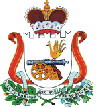 